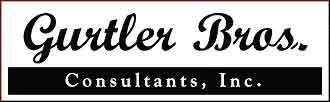        Engineering and InspectionsROBERT KIRK MOYER IIIEducationAttended Southwestern Louisiana University in Lafayette, Louisiana 1989-91Professional Registrations and AssociationsLouisiana Home Inspector License # 10365 A.S.H.I. Certified Inspector # 245431Texas All-Lines Claims Adjuster License # 1593839 (Inactive)Louisiana Contractors License #53334 (Inactive)Louisiana Certified Termite and Pest Control Technician # M-3606-T (Inactive)Most Recent TrainingAnnual Louisiana Home Inspector Continuing Education		       Various Sources	Xactimate Courses and Training      					       Various SourcesTexas All-Lines Adjustor Course (40 hours)		      All-Lines Training & LicensingBasic Photovoltaic Design and Installation (40 hours)    Solar Energy International (SEI)Advanced Photovoltaic Design & NEC Code Compliance (40 hours)           	(SEI)Solar Thermal Water Heating (36 Hours)		      Alternate Energy Technologies	Areas of ExpertiseGeneral Home & Commercial Inspections 			Claims AdjustingInsurance Inspections						Disaster InspectionsPhotovoltaic Design & Installation				Structural InspectionsWood Destroying Insect Reports 				Termite InspectionsSolar Thermal Design & Installation 				Legal InspectionsEmployment History                Gurtler Bros. Consultants, Inc.					2003- Present	Mr. Moyer has performed and assisted in over 3500 home inspections during his tenure with Gurtler Bros.  His duties have included field work associated with the inspections, interpretation of the data, and preparation of narrative reports.  Mr. Moyer also has assisted in inspections of commercial facilities, including multi-family dwellings, investment properties, condominium buildings, and commercial retail buildings. Mr. Moyer also has performed over 1000 Hurricane and other storm damage evaluation inspections and countless estimates in conjunction with our Engineering department in several Gulf Coast States. These inspections were primarily involved in legal debates and included flood versus wind damage evaluations. Mr. Moyer is proficient in the use of Xactimate estimating software. Mr. Moyer has been involved in legal inspections and estimates relating to damages caused to structures by adjacent large civil construction projects. He was most recently engaged in legal inspection and estimating work relating to Hurricane damages to Municipal buildings and properties in Puerto Rico.  Worley Claims Services						2012-2013	Mr. Moyer was employed as a catastrophe claims adjuster at Worley. Mr. Moyer was deployed to New Jersey after Hurricane Sandy where he performed field inspections and prepared damage estimates utilizing Xactimate Software for clients of Liberty Mutual Insurance Company.Riverland Solar, LLC.						2010-2014Mr. Moyer was trained and certified in the field of solar photovoltaic design and installation. Mr. Moyer was the principal owner of this Louisiana contracting firm specializing in renewable energy system design and installation. Riverland Solar, LLC was a Louisiana Licensed Contractor with license designations of statewide electrical work, solar energy equipment, and spray-on foam insulation & roofing systems.        Disaster Inspection Service, Inc.					2005	After Hurricane Katrina struck the region on August 29, 2005, Mr. Moyer was engaged by D.I.S. Inc. to perform R.S.D.E. storm damage assessments and reports for F.E.M.A. Mr. Moyer performed over 500 disaster inspections for F.E.M.A. in a short period following the storm event.  Mr. Moyer became proficient in handling large caseloads involving data collection, detailed reports, and photo processing all of which needed to be performed within a short timeline.     Terminix Service Company, Inc.					1997-2004	Terminix Service Company, Inc. is a licensed termite and pest control operator which engaged in the commercial and residential termite and pest control business. Mr. Moyer performed over 5000 termite inspections during his career with Terminix. Mr. Moyer also performed numerous Wood Destroying Insect Report inspections and served as a sales representative for several years. Mr. Moyer also gained experience at Terminix as a pest control inspector and technician. Southeast Landscape Corporation, Inc.				1992-1997	Southeast Landscape Corporation, Inc. was a licensed landscape contracting firm which engaged primarily in large commercial landscape contracting projects in several southeastern states. Mr. Moyer served as the general manager of  operations and as the project manager for numerous large landscape installations. Louisiana clients included Winn-Dixie Stores, The Galleria, Entergy, Ochsner Hospital, and Memorial Medical Center, to name a few. Mr. Moyer was the project manager for several large projects in  including the corporate headquarters for Home Depot, Inc. and several large middle-income housing developments.  